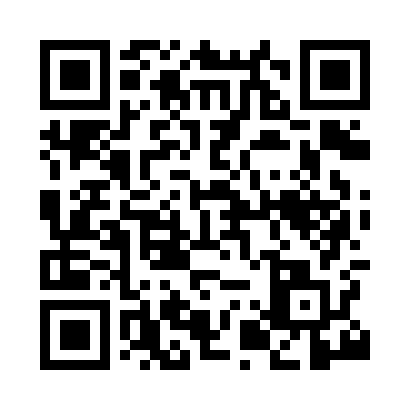 Prayer times for Baltasound, Shetlands Islands, UKMon 1 Jul 2024 - Wed 31 Jul 2024High Latitude Method: Angle Based RulePrayer Calculation Method: Islamic Society of North AmericaAsar Calculation Method: HanafiPrayer times provided by https://www.salahtimes.comDateDayFajrSunriseDhuhrAsrMaghribIsha1Mon2:223:381:077:0910:3711:522Tue2:233:391:087:0810:3611:523Wed2:243:401:087:0810:3511:514Thu2:253:421:087:0810:3411:515Fri2:253:431:087:0710:3311:506Sat2:263:451:087:0710:3111:507Sun2:273:461:097:0710:3011:498Mon2:283:481:097:0610:2911:499Tue2:293:491:097:0610:2711:4810Wed2:303:511:097:0510:2611:4711Thu2:313:531:097:0410:2411:4612Fri2:323:551:097:0410:2211:4613Sat2:333:571:097:0310:2111:4514Sun2:343:591:097:0210:1911:4415Mon2:354:011:107:0110:1711:4316Tue2:364:031:107:0110:1511:4217Wed2:374:051:107:0010:1311:4118Thu2:384:071:106:5910:1111:4019Fri2:394:101:106:5810:0911:3920Sat2:414:121:106:5710:0711:3821Sun2:424:141:106:5610:0511:3722Mon2:434:161:106:5510:0311:3623Tue2:444:191:106:5410:0011:3524Wed2:454:211:106:539:5811:3425Thu2:464:231:106:519:5611:3226Fri2:484:261:106:509:5311:3127Sat2:494:281:106:499:5111:3028Sun2:504:301:106:489:4811:2929Mon2:514:331:106:469:4611:2830Tue2:524:351:106:459:4311:2631Wed2:544:381:106:439:4111:25